ИМЕЕШЬ ПРАВО НА НАЛОГОВУЮ ЛЬГОТУ? СООБЩИ ОБ ЭТОМ В НАЛОГОВЫЙ ОРГАН!Налоговые органы республики рекомендуют всем гражданам, имеющим право на налоговые льготы по имущественным налогам и ранее не заявлявшим о них, подать заявление о предоставлении налоговой льготы до 30 апреля 2023 года.Полный перечень налоговых льгот по имущественным налогам доступен в интернет - сервисе «Справочная информация о ставках и льготах по имущественным налогам» на сайте ФНС России www.nalog.gov.ru. Заявление о предоставлении льготы подается по форме, утвержденной приказом ФНС России от 14.11.2017 №ММВ-7-21/897@.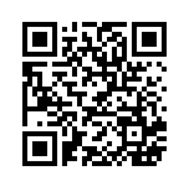 Подать заявление можно любым удобным способом:через Личный кабинет налогоплательщика («Жизненные ситуации» > «Подать заявление на льготу»)лично в любом налоговом органе или офисе МФЦпочтовым отправлением в налоговый орган с описью вложения.Подробную информацию о порядке предоставления налоговых льгот можно получить по телефону «горячей» линии Управления Федеральной налоговой службы по Республике Башкортостан (347) 226-38-00.Межрайонная инспекция ФНС №31 России по Республике Башкортостан